Holundersaft 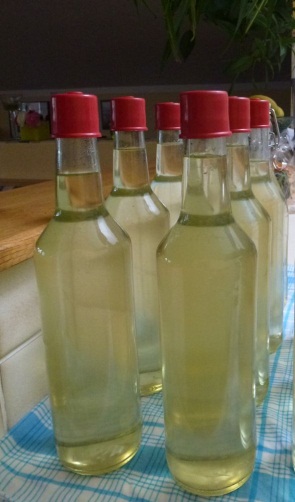 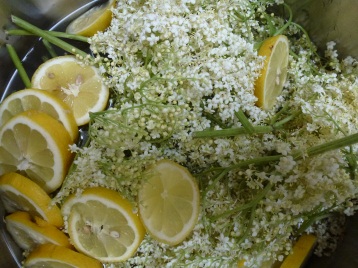 ca. 20 Holunderblüten mit 3,75 kg Zucker, 
2 ½ Liter Wasser (lauwarm), 
100 g Zitronensäure
und 
3 in Scheiben geschnittene, unbehandelte Zitronen in einen großen Topf geben.
Vier Tage lang bei Zimmertemperatur stehen lassen.Abseihen und in Flaschen füllen.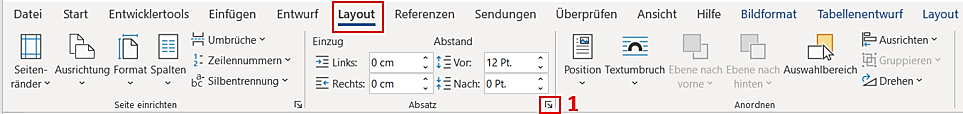 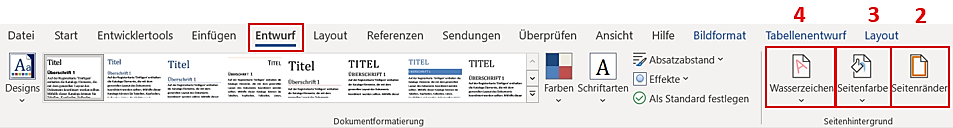 Ändere die Seitenränder: links 2 cm, rechts 1,5 cm, oben und unten 3 cm.Weise dem gesamten Dokument eine grüne Rahmenlinie zu.Formatiere die Seite mit einer beliebigen Seitenfarbe (z. B olivgrün).Erstelle ein benutzerdefiniertes Wasserzeichen mit dem Text Muster für diese Seite. Weise der Überschrift Holundersaft die Formatvorlage Rezeptüberschrift zu.
Start > FormatvorlagenGestalte das Rezept Hollersaft nach deinem Geschmack: Ersetze die Zeilenumbrüche durch Aufzählungen, verändere die Position und Größe der Bilder.Gestalte unterhalb des Hollersaft-Rezepts selbst ein Himbeer–Smoothie–Rezept. 
Suche Rezept und Bilder im Internet!